АЛАШАНЬ МАРКА ЛЯНДОИстория такая.5 октября 2019 г. Марк Ляндо был на 201-м вечере литературного клуба «Подвал №1», который назывался «Подсчёт цыплят». По злосчастному стечению обстоятельств из всех вечеров 2019 года только от этого вечера не осталось никаких фотографий. А ведь это был, кажется, последний вечер, где был Марк Ляндо.6 октября 2019 г. Марк Ляндо пишет на Facebook'е:«Были с сыном в клубе ПОДВАЛ 1 ..Слушали Игоря БУРДОНОВА на китайские темы. И читала китайская поэтесса и переводчица ЛИ ЦУЙ ВЭНЬ. И я вспомнил свое "фтему"...»Дальше он публикует несколько своих стихотворений и, в частности, вот такое:В ГОРАХ АЛАШАНЬНо мне надоедает этот гнет  ритуалов  и я двигаю своею стопой к горам,  к дальним видам с лесных переваловИ к отшельника  хижине под кедром  простой, некий Гринпис поэтов и художников  обретая... *                 Но Бог с ним совсем,  с этим царским  Китаем –В  нем  дурь и   война   - в беззащитность крыш!Уж лучше следить струйки пара над чаемВ горах Алашань,  где ты с другом сидишьВ беседке резной  и другие с тобою, под ритмы стихов у вечерней воды, Внимая  лютни яшмовой строю!... И окна беседки  из  цветной слюды.Пусть дни и часы проходят над нами  - Ах,  год или миг  - не все ли равно?В горах Алашань  золотыми снами Наполнит дух золотое  вино! 62И Марк Ляндо делает сноску:«*  Горы Алашань конечно отзвук знаменитых  гор Лушань, приюта отшельников и поэтов…»Я обсуждал с Марком: есть всё же в Китае такая гора «Алашань» или нет? Он не помнил, откуда взялось это название. Сошлись на том, что это, наверное, искажённое «Лушань».7 октября 2019 г. я посылаю профессору Гу Юю подборку стихов Марка Ляндо на китайские темы.Гу Юй перевёл на китайский язык несколько стихотворений Марка Ляндо, но это стихотворение «В ГОРАХ АЛАШАНЬ», насколько я знаю, ещё не переводил.4 декабря 2019 г. я пишу своё стихотворение «Прогулка в горах Лушань-Алашань». Оно имеет посвящение:«Вере Сажиной (维拉•萨任娜)и Марку Ляндо (马尔克•梁铎), профессору Гу Юю (谷羽) и великому поэту Тао Юань-мину (陶淵明)».5 декабря 2019 г. Гу Юй переводит это моё стихотворение на китайский язык.Само стихотворение и его перевод на китайский можно прочитать на моём сайте:http://burdonov.ru/ctixi/2019/index.html#lushan_alachan5 декабря 2019 г. Марк пишет мне:«ООО!  мы и вправду  на озерах в горах Алашань!   Местами даже очень!"...пока не услышали как с высотыупали какие-то тихие звукикак падают листья с высоких бамбуков,как падает с кисти холодная тушь,как падают крылья вернувшихся душ,как падает облако склоном горы,как падают в ночь, не родившись, миры,как падает в ночь прогоревший закат,как падают крылья погибших цикад,как будто играет разломанный цинь,как будто по травам идёт цилинь.И мне Марк Ляндо прошептал: «Прикинь!Я чую какую-то чудную иньа может быть дажеВеру Сажину». )))!..."И далее тоже хотя все чуть длинновато.  и "Престарелый" Лян -дао тоже мне не очень.   А Мой Данила даже возмечтал что сию ОДУ в  переводе  досточтимого профа ГУ ЮЯ будут читать и петь  китайцы коротая время в скоростных поездах  на магнитной подушке, летя под 600 км/час  от Пекина до Шанхая или...до Москвы! А в целом ВЕСЬМААА! ))))) ! Привет ГУ ЮЮ!»9 июня 2020 г. Марк Ляндо умер.Сегодня, 10 ноября 2020 г., я получаю письмо от Гу Юя. Он пишет:«Послал я Ваши стихи в моем переводе профессору Шаньдунского университета Гуань Иньгуану. Вчера он позвонил мне и сказал, что ему очень нравится стихотворении «Алашань и Лушань». По его мнению, в Китае действительно существует гора Алашань, это названия горы Хэланьшань(贺兰山), которая находится в провинции Шэньси. Может быть, поэт Ляндо слышал откуда-то об этом названии горы и путался.Профессор Гуань тоже переводчик, он перевел сборник стихотворений Гумилева, роман Рыбакова «Дети арбата». Как и Вы он любит рисовать картины. Ему уже 90 лет. Его супруга тоже преподавательница русского языка. Она перевела прозу Пришвина и Биографию Урановой. Оба они попросили меня передать уважение к Вам. Они побывали в городе Москве и часто вспоминали об этом».Я уточнил в интернете: 贺兰山 — Алша-Ула, Хэланьшань, Алашань —  горный хребет на севере центральной части КНР, на границе Внутренней Монголии и Нинся (Нинся-Хуэйский авт. р-н).Площадь составляет примерно 673 400 км², длина — 180 км с севера на юг, а ширина — 15—50 км. Средняя высота — 2 км над уровнем моря, высота самой высокой вершины — 3556 м над уровнем моря.На возвышенных участках есть леса и луга. К числу представителей богатого животного мира горной территории относятся дикие ослы, антилопы, леопарды, бурые медведи и некоторые рептилии и млекопитающие. Вот такое окончание истории с горой Алашань-Лушань.Жаль, что Марк Ляндо не узнал об этом…10 ноября 2020, вторник, 25-й день 9-й Луны.
4-й день 19-го сезона 立冬   Ли дун — Начало зимы.
4-й день 1-й пятидневки: Вода превращается в лёд.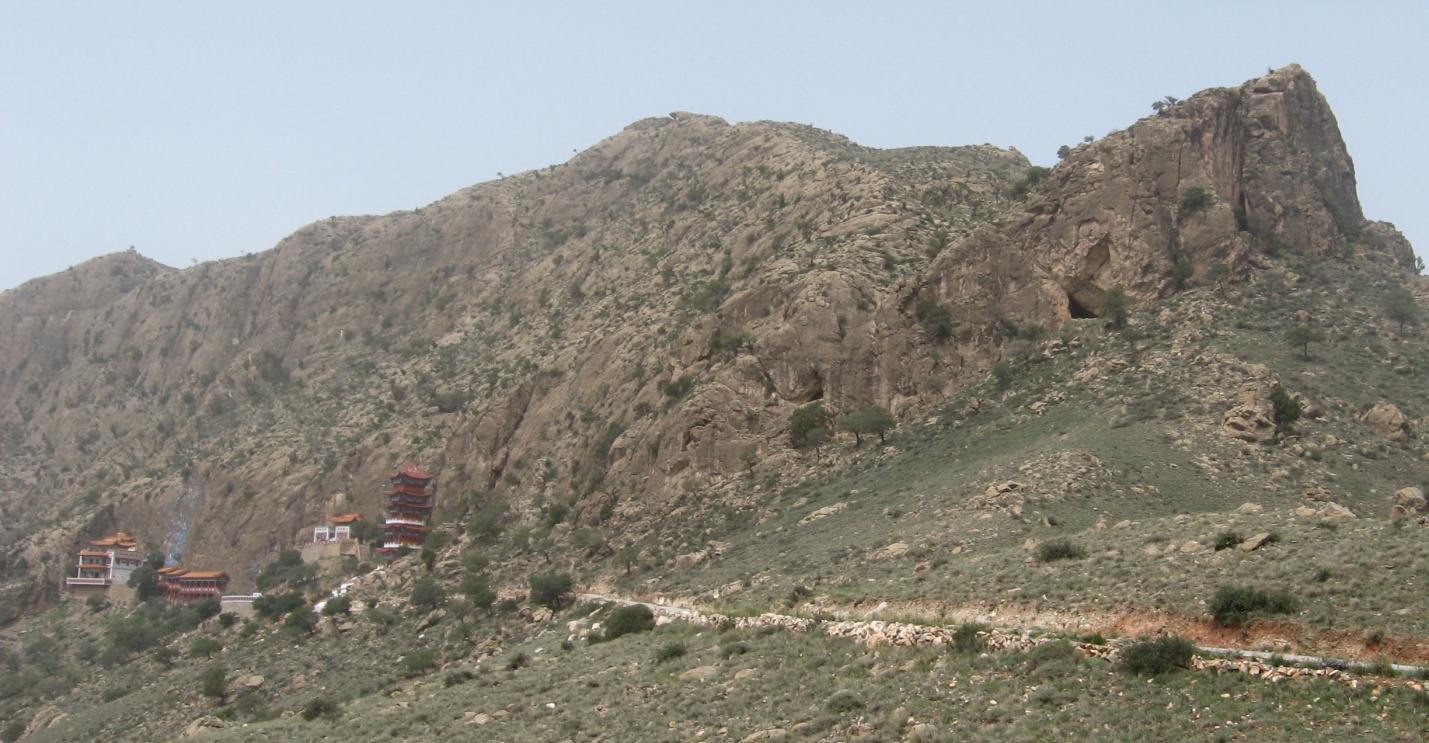 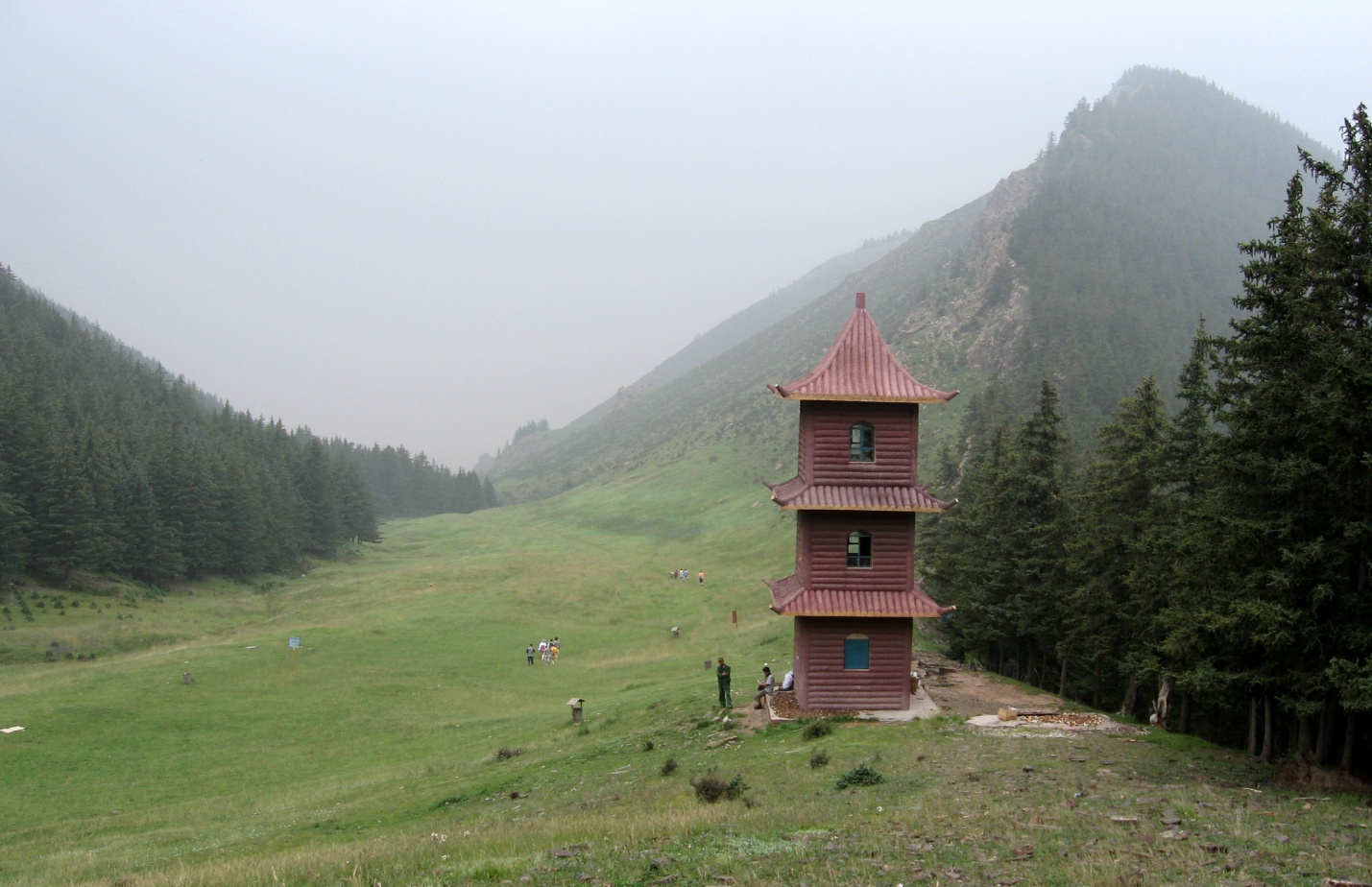 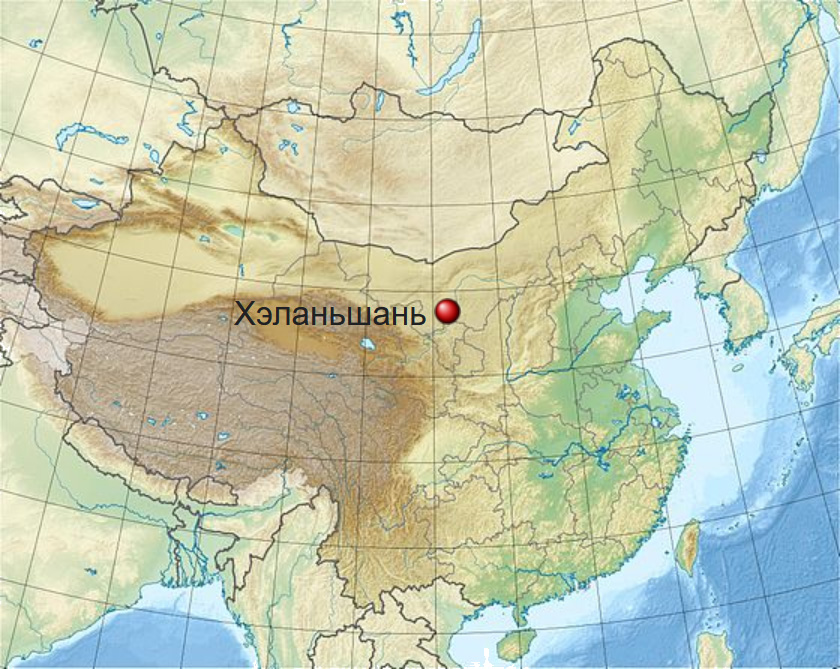 